Curriculum VitaeType of Application:        AGNES MOBILITY GRANT               or        AGNES-PAWS MOBILITY GRANTPERSONAL INFORMATIONFirst/Given name(s) : Surname:  Address: 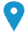  Telephone: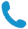  Email: 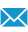    Website: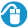 Passport Number: Nationality: Date of birth: Sex: WORK EXPERIENCE( Only professional work experience)ADDITIONAL INFORMATIONPublications:Projects:Seminars:Honours and awards:Membership of professional bodies:ReferencesPlease ensure to send the items on the checklist to complete your application